                        Актуальные вакансии для студентов и выпускников
ГБОУ Республиканская Полилингвальная Гимназия № 1 требуется учитель Биологии по совместительству 10 часов (работа в 5, 6, 7 кл.) и + 6 часов внеурочной деятельности (по желанию). Обращаться по телефону 8-919-151-05-65 (желательно писать в вацап0

АО Почта России срочно требуется 
Начальник отделения почтовой связи на
ул. Сарапульская, 73 (ост. Школьная) на период обучения режим работы с 9:00 до 15:00 три дня в неделю, после обучения 5/2 с 10:00 до 18:00, заработная плата от 40 000 руб на руки, (оклад 34300 руб + премия до 30% зависит от выполнения плановых показателей)
8 969 745 40 45

МАОУ школа №23 Советский Район г. Уфа
Учитель информатики
т: 228-14-70

МОБУ Школа «Гармония» требуются:
1.Учитель технологии( девочки)
2.Учитель технологии (мальчики)
3.Учитель английского языка (начальные классы)
​​​​​​​4.Заместитель директора по хозяйственной части
Адрес школы :
С. Миловка, проспект Чижова, здание 2.
ЖК Молодежный (Миловский парк)

Зам директора по учебной части Жирова Людмила Викторовна
89273292541

МАОУ «Башкирский лицей 2» по адресу : ул. Гафури 103а 
требуются учителя : Английского языка и Географии
Лицей работает в 1 смену
Звоните и приходите работать в молодой коллектив лицея
Тел: 89872449246

В МАОУ Школа №147 ТРЕБУЮТСЯ:

учителя: 
- русского языка и литературы,
- математики;
- физики;
- химии;
- немецкого языка;
- истории и обществознания;
- башкирского языка;
- английского языка;
- начальных классов;
заместитель директора по учебно-воспитательной работе;
педагог-организатор ОБЖ;
4) социальный педагог;
5) тьютор;
6) педагог-психолог;

Средняя заработная плата по школе 77 т.р.

Обращаться в Школу №147 г.Уфа РБ
к директору по тел.: 8(347)221-08-45

ГАУЗ РБ ДПС "Толпар"
с.Алкино, ул. Нагорная 1
воспитатель
учитель
педагог-психолог
инструктор по физической культуре

МБДОУ Детский сад №293 г.Уфа
воспитатель
тел: 8 (347) 252-18-66

Уфимское училище искусств 
преподаватель английского языка
По всем вопросам обращаться по номеру +7 (919) 147-65-63 Зиля Гайсиевна

Отдел вневедомственной охраны по Благовещенскому району Росгвардии
приглашает на службу на должность СТАРШЕГО ПОЛИЦЕЙСКОГО и ПОЛИЦЕЙСКОГО (ВОДИТЕЛЯ)

1. в возрасте до 50 лет,
Также приглашаем девушек для прохождения службы в наших рядах.
2. Прошедших службу в ВС,
3. образование не ниже полного среднего,
4. не имеющих судимость и приводы в органы внутренних дел;
5. способных по своим личным и деловым качествам, физической подготовке и состоянию здоровья выполнять служебные обязанности

Социальные гарантии:
- стабильная заработная плата (от 30 тыс.руб., +повышение с учетом стажа службы и присвоенного специального звания);
- право пенсионного обеспечения по истечению 20 лет службы;
- ежегодный оплачиваемый отпуск от 40 дней, дополнительные отпуска;
- санаторно-курортное обслуживание;
- премии по результатам служебной деятельности и ежегодная материальная помощь;
- оплата сверхурочно отработанного времени, несения службы в ночное время, выходные и праздничные дни;
- бесплатное медицинское обслуживание, 100% оплачиваемый период нетрудоспособности;
- для детей сотрудников льготная очередь в детских дошкольных учреждениях;
- бесплатное страхование жизни и здоровья;
- возможность полной компенсации стоимости аренды жилья.

БРОНЬ СОТРУДНИКОВ
Сотрудники Росгвардии не подлежат МОБИЛИЗАЦИИ
Лицам, имеющим законченное высшее образование, предоставляется отсрочка от прохождения военной службы.

По вопросам трудоустройства обращаться по адресу: г. Благовещенск, ул. Советская д. 16 (левое крыло)
тел. (34766)2- 19-41, 89875814222

МАОУ школа №112 г.Уфа
Физика — 12 часов в 7-8 классах
Математика — 22 часа в 5-6 классах
Учимся в одну смену с 08.00 ч., составим удобное расписание, организуем методическое сопровождение, поможем с аттестацией.
Телефон: 260-30-36
Адрес школы: ул.Интернациональная, 123

Частный детский сад
воспитатель
Заработная плата 2 раза в месяц. При необходимости предоставим место для вашего ребенка. Мы ждём в свою дружную команду креативного и творческого педагога, который любит деток и свою работу! Малочисленная группа, удобное расположение (ц.Рынок, Уфа-арена)
График работы с 8:00 до 17 и с 9:00 до 19:00. Зарплата 30000-35000 руб. .Все вопросы по телефону 8-9177378634

Компания по продаже кофе 
Техник по ремонту кофемашин

Обязанности:
-Обслуживание и ремонт оборудования (предусмотрено обучение) ;
-Профилактика, техническое обслуживание и ремонт кофейного оборудования , консультирование заказчиков по работе оборудования.

Требования:
-Наличие желания обучаться и работать, готовность к разъездной работе, аккуратность, пунктуальность, исполнительность.
Знание электротехники приветствуется.

Условия:
-График 5/2;
-Обучение от компании;
-ЗП после испытательного срока от 45 000 и выше;
-Разъездная работа;
-Стабильная З/П
- Рассматриваем без опыта
+79869718723 

МАОУ «Гимназия №16»
учитель русского языка и литературы
1 смена, 5 классы, 40 часов.
г.Уфа, ул. Менделеева, 146/1
Ост. Санаторий «Зеленая роща»
Телефон приемной 256-51-44

Ищем тьюторов в ресурсный класс для Школы № 126 и Школы № 29! 
Приглашаем на работу специалистов с высшим или средним специальным педагогическим образованием. Рассмотрим также студентов старших курсов (возможно совмещение с учебой). 
Специалисты Ресурсного класса - это команда. Они в течение всего учебного времени сопровождают детей с аутизмом с первого по восьмой класс. Дети очень разные, к каждому нужен особый подход. Но мы уже знаем, что и как делать, проект реализуется пятый год. Помимо сотрудников школы в работе класса участвуют специалисты АНО «РАССВЕТ». Основам работы мы Вас научим! 
Трудоустройство в школу, педагогический стаж.
Требования: готовность учиться новому и работать в команде, стрессоустойчивость.
Полный рабочий день.
Телефон для связи: 8(919)142-92-47 - Ирина Вадимовна.

Ищем тьюторов в ресурсный класс для Школы № 126 и Школы № 29! 
Приглашаем на работу специалистов с высшим или средним специальным педагогическим образованием. Рассмотрим также студентов старших курсов (возможно совмещение с учебой). 
Специалисты Ресурсного класса - это команда. Они в течение всего учебного времени сопровождают детей с аутизмом с первого по восьмой класс. Дети очень разные, к каждому нужен особый подход. Но мы уже знаем, что и как делать, проект реализуется пятый год. Помимо сотрудников школы в работе класса участвуют специалисты АНО «РАССВЕТ». Основам работы мы Вас научим! 
Трудоустройство в школу, педагогический стаж.
Требования: готовность учиться новому и работать в команде, стрессоустойчивость.
Полный рабочий день.
Телефон для связи: 8(919)142-92-47 - Ирина Вадимовна.

Вакансии Факультетус
Подборка вакансий
https://facultet.us/Ua53eA49anZ

1. Учитель ОБЖ / физкультуры / ИЗО / музыки в онлайн школу в GENIUS SCHOOL
https://facultet.us/mD53Ea49Cxa

2. Учитель русского языка и литературы в онлайн-школу (удалённо) в Онлайн-школа Хороший Учитель
https://facultet.us/ay53Ea49d4z

3. Учитель математики, алгебры, геометрии в онлайн-школу (удалённо) в Онлайн-школа Хороший Учитель
https://facultet.us/ST53eA49fZE

4. Учитель физики в МБОУ Центр образования № 25
https://facultet.us/SD53EA4a0k5

5. Учитель английского языка (офис/удаленно) в Онлайн-гимназия
https://facultet.us/lz53ea4a19I

6. Учитель программирования/робототехники (Преподаватель информатики) в РОБОКОD
https://facultet.us/Tr53eA4a2E7

7. Учитель программирования/робототехники (Преподаватель информатики) в РОБОКОD
https://facultet.us/Ic53Ea4A4OK

8. учитель биологии в МБОУ Школа № 51
https://facultet.us/vd53EA4A545

9. Учитель математики на 2024-2025 уч.г. в ГБОУ СОШ № 262 Красносельского района
https://facultet.us/Tf53Ea4a7YL

10. Учитель биологии 24/25 в ГБОУ СОШ № 262 Красносельского района
https://facultet.us/rh53Ea4A8xs

11. Учитель географии 24/25 в ГБОУ СОШ № 262 Красносельского района
https://facultet.us/jM53Ea4aaI2

12. Учитель истории и обществознания на 2024/2025 уч.г. в ГБОУ СОШ № 262 Красносельского района
https://facultet.us/nr53Ea4AbpF

13. Учитель английского языка ( 20 ч.в неделю, совместимо с учёбой) в ГБОУ СОШ № 262 Красносельского района
https://facultet.us/OK53ea4ADu5

14. Учитель технологии (внеурочная деятельность по 7, 8 или 15 часов в неделю; совместимо с учёбой) в ГБОУ СОШ № 262 Красносельского района
https://facultet.us/Ss53Ea4aF5i

15. Учитель / Педагог дополнительного образования: Профориентация (по 6 и 4 часа в неделю; идеально для совмещения с обучением) в ГБОУ СОШ № 262 Красносельского района
https://facultet.us/u453eA4b0sf
-------------------
Откликайся, добавляй в закладки или смотри похожие
https://facultet.us/6O53Ea4B3gh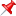 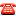 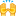 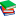 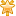 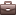 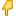 